Western Australia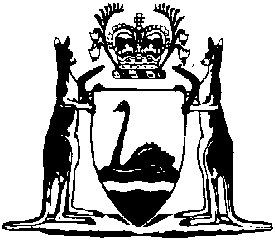 Biosecurity and Agriculture Management (Declared Pest Account Rate Consultation) Regulations 2011Compare between:[23 Nov 2011, 00-a0-01] and [31 May 2014, 00-b0-02]Western AustraliaBiosecurity and Agriculture Management Act 2007Biosecurity and Agriculture Management (Declared  Account Rate Consultation) Regulations 20111.	Citation		These regulations are the Biosecurity and Agriculture Management (Declared  Account Rate Consultation) Regulations 2011 1.2.	Commencement 		These regulations come into operation as follows —	(a)	regulations 1 and 2 — on the day on which these regulations are published in the Gazette;	(b)	the rest of the regulations — on the day after that day.3.	Terms used		In these regulations — 	affected land, in relation to a proposal to determine a rate under section 130 of the Act, means the land or the class of land in respect of which it is proposed to determine the rate;	relevant newspaper, in relation to a proposal to determine a rate under section 130 of the Act, means a newspaper circulating generally in the area in which the affected land is situated.4.	Consultation requirement		Not less than one month before determining a rate chargeable on land under section 130 of the Act, the Minister must — 	(a)	publish a notice in a relevant newspaper — 	(i)	identifying the affected land; and	(ii)	stating the rate that the Minister proposes to determine; and	(iii)	inviting submissions from interested persons regarding the proposed determination;		and	(b)	in so far as is reasonably practicable, send by post a copy of the notice to each owner of affected land.Notes1	This is a compilation of the Biosecurity and Agriculture Management (Declared  Account Rate Consultation) Regulations 2011.  The following table contains information about those regulations.Compilation tableCitationGazettalCommencementBiosecurity and Agriculture Management (Declared  Account Rate Consultation) Regulations 201122 Nov 2011 p. 4845-6r. 1 and 2: 22 Nov 2011 (see r. 2(a));
Regulations other than r. 1 and 2: 23 Nov 2011 (see r. 2(b))